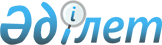 Об определении банка-заемщика на получение кредита по бюджетной программе 802 "Лизинг оборудования для предприятий по переработке сельскохозяйственной продукции", предусмотренной в республиканском бюджете на 2003 годПостановление Правительства Республики Казахстан от 21 ноября 2003 года N 1164      В соответствии с постановлением  Правительства Республики Казахстан от 25 июля 2002 года N 832 "Об утверждении Правил финансовых процедур по исполнению бюджета и ведению форм отчетности (периодической и годовой) для государственных учреждений, содержащихся за счет государственного бюджета" Правительство Республики Казахстан постановляет: 

      1. Определить банком-заемщиком на получение кредита за счет средств, предусмотренных в республиканском бюджете на 2003 год по бюджетной программе 802 "Лизинг оборудования для предприятий по переработке сельскохозяйственной продукции", выделяемого в соответствии с постановлением Правительства Республики Казахстан от 18 марта 2003 года N 259 "О некоторых вопросах кредитования и субсидирования агропромышленного сектора" по подотрасли "Переработка молока" - открытое акционерное общество "Банк Каспийский": 

      сумма кредита - 167 000 000 (сто шестьдесят семь миллионов) тенге; 

      срок кредита - 7 лет. 

      2. Министерству сельского хозяйства Республики Казахстан, Министерству финансов Республики Казахстан, открытому акционерному обществу "Банк Каспийский" (по согласованию) принять соответствующие меры для реализации настоящего постановления. 

      3. Настоящее постановление вступает в силу со дня подписания.       Премьер-Министр 

      Республики Казахстан 
					© 2012. РГП на ПХВ «Институт законодательства и правовой информации Республики Казахстан» Министерства юстиции Республики Казахстан
				